POLÍTICA DE CALIDAD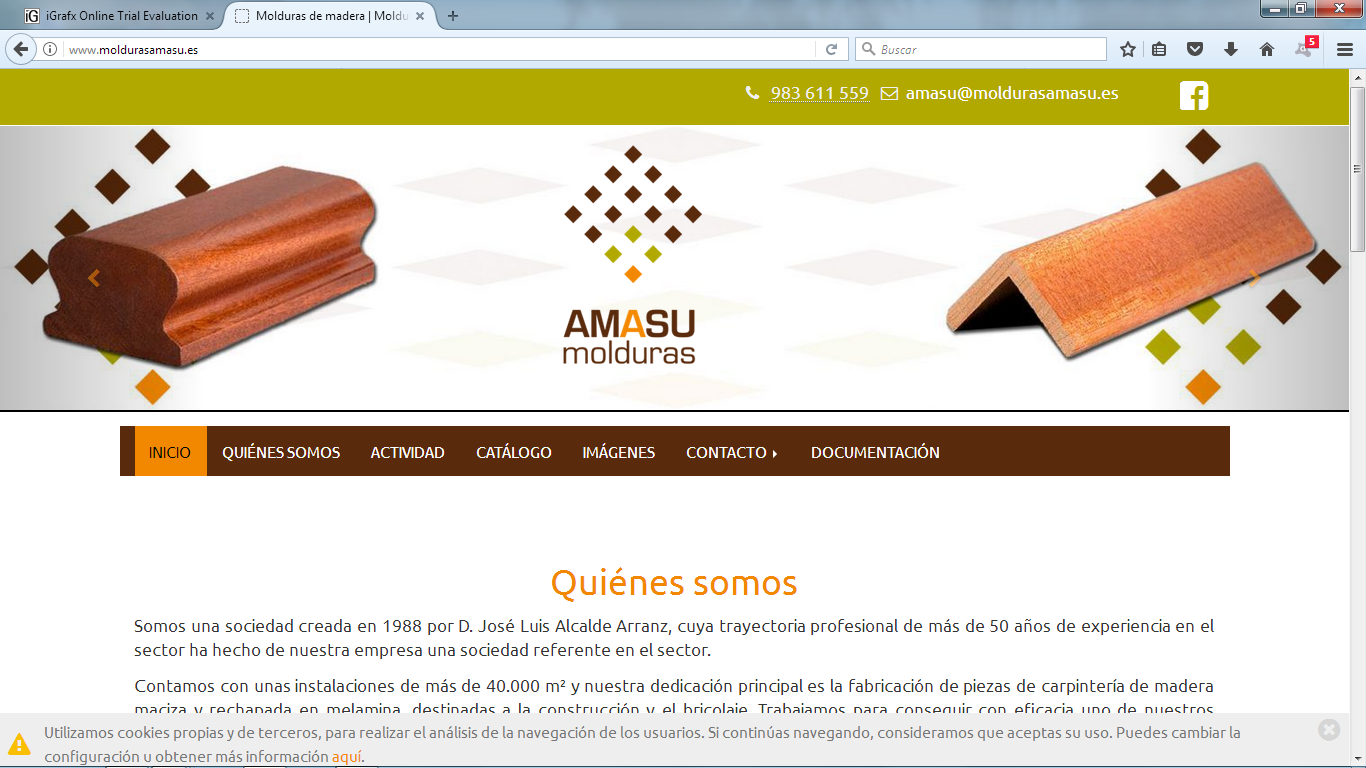 MisiónMolduras AMASU, S.L., es una sociedad que dedica su actividad a la fabricación de piezas de carpintería de madera para su posterior comercialización. Su amplia gama de productos dan cobertura en el ámbito de la carpintería, a la construcción y el bricolaje. Cuida la adquisición de su materia prima y apuesta siempre por ofrecer un producto de alta calidad, para que, una vez puesto en el mercado no genere problema alguno a sus clientes.Por su experiencia en el sector, ofrece a sus clientes, además de la calidad en su producto, un asesoramiento profesional y personalizado que proporcione la satisfacción del mismo.VisiónMolduras AMASU, S.L. cuida y vigila todo el proceso productivo e implica de manera activa a todos quienes la componen, desde la dirección hasta el trabajador a nivel operativo, para cumplir, no sólo con su objetivo de un producto de calidad, sino además conseguir:   La satisfacción del cliente.Una buena gestión empresarial en servicio, rentabilidad y resolución de problemas.Ofrecer al mercado la más amplia y mejor gama de productos de carpintería de madera, con una relación calidad-precio inmejorable.Ser una empresa referente dentro del sector.ValoresMejora continua del Sistema de Calidad ISO (SGS).Certificados de AITIM, en la fabricación de puertas.Cumplir con la normativa vigente en todos los ámbitos: prevención de riesgos, LOPD, tributaria, etc.Formación continua de nuestros trabajadores.Atender las necesidades de nuestros clientes, sin descuidar la viabilidad que represente para organización.Orden y limpieza dentro de la empresa.Fecha: 20/02/2019